	                    		           BRYMBOCYNGOR CYMUNED/COMMUNITY COUNCIL			Bethan M Hughes Clerk and Financial Officer			15 Chestnut Avenue Wrexham LL12 7HS MINUTES OF THE MEETING OF BRYMBO COMMUNITY COUNCIL HELD ON TUESDAY 10TH OCTOBER 2023.Present (Chair) P Rogers Brymbo Ward- Councillors D Ashworth, J Garston, K Mathews, S Rawlinson and C Williams.  Tanyfron Ward- Councillor G HughesBwlchgwyn Ward- Councillors K Peacock, M Peacock and J Williams. County Borough Councillor G Brown and P RogersApologies- Cllr W Martin and Councillors J WellensThe minutes of the meeting held on Tuesday 12th September 2023 were confirmed as a true record and signed by the Chair.DECLARATION OF INTERESTBrymbo Heritage Trust- G Hughes, K Mathews, M Peacock and G Brown.2. POLICINGThe Chair told members that a new PCSO would be replacing PCSO John Davies. 3. COUNTY BOROUGH COUNCILLOR’S REPORTS CBC Rogers opened by saying that the new school had gone out to consultation. Discussions were on-going re the increase in pupil numbers. A report would then be presented to the Executive Board and a decision would be hopefully made in April 2024.He said that the lead member was keen for the project to go ahead. With regards to the steelworks site and the land transfers the Chair would share any information as it came in. There was on-going strike action at WCBC which was affecting services. CBC Brown said that the new school was domination discussions and there were questions raised regarding the logic of a smaller school.He had received complaints regarding the new 20 mph limit on roads in the County and also of anti-social parking. He was looking into the maintenance of the Engedi Chapel site as it was overgrown and was affecting visibility. 4. ROADSNo further information.5. BUS SHELTER SERVICES AND STOPSWith regards to the bus shelter in memory of Brian Stapley, Roots to Shoots would help fund this, and therefore could incorporate it with the Heritage site. 6. PLAYING FIELDS AND PLAYGROUNDSThe Chair thanked Cllr Mathews for the work he had done around Bronwens’ Green. There had been vandalism to one of the benches. The PCSO had been made aware. Work was needed to clear the ditch on Pool Road and by the changing rooms. With regards to the bridge, designs were being obtained and plans to clear the overgrowth first would be made prior to a decision being made regarding the location.7. FOOTPATHS/LIGHTINGThe Chair said that the lights along the railway line in Tanyfron were still not working as there was a fault with the power supply. He said he would contact Mega Electrical for a quote to get the work done. 8.WAR MEMORIALDamaged had been caused at the War Memorial in Bwlchgwyn as a result of a road traffic accident. WCBC had forwarded a name of a contractor who was on their approval list, and Cllr Rogers would be liaising to get the wall fixed. Cllr Peacock said that the War Memorial was looking tidy however if work were needed to maintain it before Remembrance Sunday this would be arranged. Cllr Mathews said that he had arranged for a group of volunteers from Kellogg’s to assist with work needed around Brymbo War Memorial. The Clerk told members that the poppy wreaths had been dispatched that day and would arrive in the next few days. 9. PLANNING INSTALLATION PF TWO AIR SOURCE HEAT PUMPSFRONHEULOG FARM FRONHEULOG HILL BWLCHGWYNP/2023/0467- No observations.ERECTION OF 2 NO. EXTENSIONS TO PROVIDE VISITOR FACILITIES BRYMBO IRON AND STEELWORKS HERITAGE CENTRE NEW HIGH STREET BRYMBOP/2023/0674-No observations.ERECTION OF ARICULTURAL BUILDING (IN RETROSPECT)PENRHOS FARM PENRHOS BRYMBOP/2023/0682-No observations.10. CHRISTMAS LIGHTS AND EVENTS. Cllr’s K Peacock and Williams had attended a Bwlchgwyn residents meeting to discuss the events that were to be held in Bwlchgwyn. The switch on in the village was to be held 04/12/2023. They would consult with Mega Electrical with regards to erecting a tree and organise the lights for it. Bwlchgwyn had decided to hold 2 events this year. One was to be child orientated and the other family orientated. BCC would grant funds from Bwlchgwyn up to £1200.00 from the Environmental Fund. The Clerk asked for all invoices to be sent to her to be paid from BCC accounts. The Chair asked members to assist Cllr Hughes in Tanyfron with the events as Tanyfron event would be a joint event with Brymbo. He asked it all members would share the workload this year. CBC Brown said he was happy to help in any way he could. Cllr Garston had held talks with Brymbo Enterprise Centre. She said that hopefully the event would be held outside with a gazebo in case of wet weather. She was hopeful that an inflatable grotto could be organised, a Christmas tree and teas and coffee at no extra charge would hopefully be available. She had thought that lights along the fence and either a reindeer or Santa that would light up could be purchased. The Chair said that a working group should be set up to move forward with the ideas as there was not a lot of time left. CBC Brown said that the Santa sleigh would be available for the lighting up event. The CC would fund all three Christmas events from each villages environmental budget. Cllr M Peacock therefore proposed that Bwlchgwyn would be granted £1500.00, and Brymbo and Tanyfron £3000.00 to fund. This was seconded by Cllr K Peacock. A vote was taken. All were in favour.11. QUARTERLY ACCOUNTS The Clerk had circulated the quarterly income and expenditure to members prior to the meeting. The Chair and Clerk would sign the bank reconciliation for the second quarter of 2023.12. CORRESPONDENCEAn e-mail had been received by the Clerk and Chair from BVHA. It thanked BCC for the grant of £12500.00 that had been spent on the new kitchen. The association were now requesting that BCC release a further £7500.00 to their account for further improvements to the building. The previous grant had been agreed to fund new windows and doors and a new kitchen the next financial year, however the money released had been used for the new kitchen rather than the windows and doors. BVHA were requesting that the further £7500.00 be used on other improvements and not the windows and doors.BCC would need to approve the change of use for the funding. Cllr Williams proposed, and Cllr Mathews seconded that the £7500.00 would be released to BVHA upon completion of the new  work required. The Clerk would write to BVHA to explain this. A request for further funding was in the e-mail, however BCC had not budgeted for this therefore would be unable to provide further funding. The Bwlchgwyn project would use any other funding that had been reserved. The Chair explained to members that funding was also limited to 3rd party organisations. Regarding the building of the Village Hall this was still an on-going matter and the CC had taken legal advice in previous years which had to be adhered to. CBC Wellens would need to consult with WCBC with regards to where things stood presently.13. ACCOUNTS FOR PAYMENT71	SCOTTISH POWER ENERGY			1102.6272	B HUGHES SALARY				*73	HAFREN DYFRDWY BRON GREEN		91.0974	WREXHAM SOUNDS DONATION 		250.0075	SHERRATTS 10450 BRON GREEN		339.1776	B HUGHES POPPY WREATHS			114.9877	BVHA YOUTH/PLAY				176.00The meeting closed at 7.57 p.m. Signed ………………………………………….. Chairman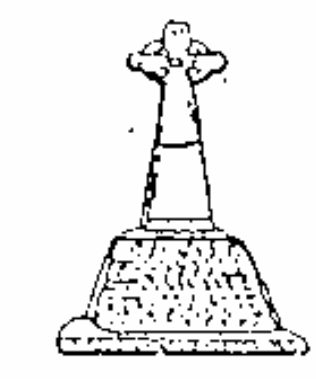 